ACCESSIBILITY CHECKLISTContact UCCOnline for additional information regarding any item in checklistFORMATITEMS TO CHECKTIPSSYLLABUSDigital and in an accessible formatIncludes a current disability statementIncludes  ADA compliance statement for CanvasDisability statement and ADA compliance for Canvas can be found in the Accessibility training.WEB-BASEDCONTENT IN CANVAS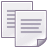 Color is not the sole means by which information is conveyedColor contrast between text and background color is sufficientHeading structure is followedHyperlinks are have a meaningful description of where they are going to and will make sense out of contextImages have the proper ALT descriptionLists are formatted using bullets or numbers (not manually done). Remove animations or check that flicker rate is lower than 2 HZ or greater than 55 Hz (approx. 3 seconds)Data tables include a summary, caption, and headers for rows and columns. Use the WAVE toolbar or other freely available tools to test your web-based content.Images:Decorative or non-functional images should have “null” in the ALT textSimple images (photos, drawings, buttons) have descriptive ALT textComplex images (detailed maps, flow charts, image of processes) have explanatory text next to image or a link to explanation pageVIDEO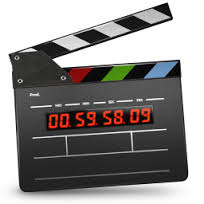 Include accurate and synchronized captions or scriptVideo player is keyboard accessibleBoth Closed Captions and a script are recommended.Press TAB on the keyboard. You should be able to play, pause, rewind, fast forward and toggle the captions for video using only your keyboard.AUDIO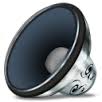 Transcript is providedWORD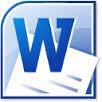 Word files created in Word are accessible and can be accessed by users of assistive technologyHeading styles are usedBuilt-in formats for bulleted lists, columns and tables are usedImages have alternate textRun the Microsoft Word Accessibility CheckerPOWERPOINT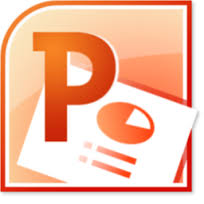 Word files created in Powerpoint are accessible and can be accessed by users of assistive technologyProvide notes in the Notes sectionRun the Microsoft Powerpoint Accessibility CheckerEXCEL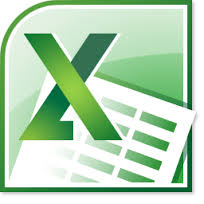 Did not use black cells for formattingSpecified column headersRun the Microsoft Excel Accessibility CheckerPDF DOCUMENT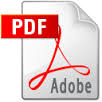 Create accessible PDF from Microsoft Word (Windows only) or InDesignScanned items will require OCRMS Word for Mac cannot create an accessible PDF. You must either use LibreOffice (free) or save to PDF on a Windows computer.In Adobe Acrobat Pro and choose Full check under View, then Tools, then Accessibility.Confirm the correct document reading order by selecting Read Out Loud in the View menu to have the document read to you.PUBLISHER CONTENT and OUTSIDE WEBSITESPublisher content is verified to be accessibleAll required outside websites are verified to be accessibleQuestions to ask your publisher.For information regarding Math, Blackboard Collaborate, Google Docs or other types of content please contact: 
UCCOnline 541-440-7685 or ucconline@umpqua.edu                                                                                                                                   04/22/2015For information regarding Math, Blackboard Collaborate, Google Docs or other types of content please contact: 
UCCOnline 541-440-7685 or ucconline@umpqua.edu                                                                                                                                   04/22/2015For information regarding Math, Blackboard Collaborate, Google Docs or other types of content please contact: 
UCCOnline 541-440-7685 or ucconline@umpqua.edu                                                                                                                                   04/22/2015